III Kongres Towarzystw NaukowychSpołeczny wymiar działalności towarzystw naukowych Gdańsk, 20-22 października 2022 r. Oferta miejsc w hotelachHOTELE REKOMENDOWANEPodczas dokonywania rezerwacji miejsc noclegowych, w celu skorzystania z ofert specjalnych hoteli rekomendowanych, należy podać hasło: KTN 2022.Ibis Gdańsk Stare Miasto **ul. Jana Heweliusza 24, 80-861 Gdańsk:300 zł pokój jednoosobowy ze śniadaniem 340 zł pokój dwuosobowy ze śniadaniemKontakt: Daniel Pietrzak (608 124 755), e-mail: H3390-SB1@accor.comHotel GRYF **ul.  Jana z Kolna 22/26, 80-863 Gdańsk188 zł pokój jednoosobowy ze śniadaniem 257 zł pokój dwuosobowy ze śniadaniemKontakt: Kamil Ziętara (502 260 322), e-mail: dyrektor@gryfgdansk.plNovotel Gdańsk Centrum ***ul. Pszenna 1, 80-749 Gdańsk-PolandT +48 (58) 30 02 752 – F +48 502 198 370novotel.com    all.accor.com235 zł pokój jednoosobowy ze śniadaniem255 zł pokój dwuosobowy ze śniadaniem40 zł parking / dobaKontakt: Bartosz Karczewski (502 198 370), e-mail: H0523-FB1@accor.comHotel Number One *** ul. Jaglana 4, 80-749 Gdańsk https://www.granohotels.pl/numberone270 zł pokój jednoosobowy ze śniadaniem360 zł pokój dwuosobowy ze śniadaniemKontakt: Łukasz Pawlina (730 212 126), e-mail:  lpawlina@granohotels.plHotel Grano ****ul. Pszenna 3, 80-749 Gdańsk https://www.granohotels.pl/hotelgrano310 zł pokój jednoosobowy ze śniadaniem400 zł pokój dwuosobowy ze śniadaniem 40 zł parking / doba Kontakt: Łukasz Pawlina (730 212 126) e-mail:  lpawlina@granohotels.plHotel Scandic ****ul. Podwale Grodzkie 9, PL-80-895 Gdańsk329 zł pokój jednoosobowy ze śniadaniem 364 zł pokój dwuosobowy ze śniadaniem Warunki rezerwacji:wymagana gwarancja rezerwacji kartą bądź w formie przedpłaty na 7 dni przed przyjazdemmożliwość bez kosztowej anulacji rezerwacji na 7 dni przed datą realizacjiKontakt: Katarzyna Bogusławska-Marks (609 690 756) e-mail: katarzyna.boguslawska@scandichotels.comMercure Gdańsk Stare Miasto **** ul. Jana Heweliusza 22, 80-890 Gdańsk 340 zł pokój jednoosobowy ze śniadaniem 380 zł pokój dwuosobowy ze śniadaniem Kontakt: Daniel Pietrzak (608 124 755) e-mail: H3390-SB1@accor.comFIRMY CATERINGOWE BanGlob CateringAldona Matyjaszek
Menadżer Biura Zarządu | Prawnikmob. +48 603 535 121
tel. +48 58 620 43 29
e-mail: aldona.matyjaszek@banglob.pl
web: www.banglob.plAmber Side CateringMarta ZalewskaManagerTelefon: +48 784 926 284E-mail: m.zalewska@amberside.pl OFERTA SPECJALNA – KARTA TURYSTY Karta Turysty to produkt umożliwiający bezpłatne zwiedzanie najbardziej popularnych atrakcji turystycznych, korzystanie % zniżek na usługi gastronomiczne w restauracjach partnerskich oraz bilety wstępu do miejsc nieobjętych bezpłatnym wstępem. Kartę można wzbogacić Biletem Metropolitalnym na przejazdy komunikacją miejską (autobusy, tramwaje, trolejbusy, Szybka Kolej Miejska) na obszarze Gdańska, Sopotu i Gdyni.Wariant I (Pakiet Zwiedzanie 72 h)Pakiet Zwiedzanie oferujący 20 bezpłatnych wejść do muzeów i atrakcji, m.in. Bazylika Mariacka (punkt widokowy), Muzeum Bursztynu, Ratusz Głównego Miasta, Dom Uphagena, Spichlerze na Ołowiance, Piwnica Romańska, Muzeum II Wojny Światowej), zniżki % na bilety wstępu do ECS, koła widokowego AmberSky, Akwarium Gdyńskiego i restauracji partnerskich.Czas obowiązywania: 72 h Kwota: 95 PLN 40 PLN / 1 osobaWariant II (Pakiet Zwiedzanie 72 h + Bilet Metropolitalny 72 h)Pakiet Zwiedzanie oferujący 20 bezpłatnych wejść do muzeów i atrakcji, m.in. Bazylika Mariacka (punkt widokowy), Muzeum Bursztynu, Ratusz Głównego Miasta, Dom Uphagena, Spichlerze na Ołowiance, Piwnica Romańska, Muzeum II Wojny Światowej), zniżki % na bilety wstępu do ECS, koła widokowego AmberSky, Akwarium Gdyńskiego i restauracji partnerskich oraz Bilet Metropolitalny na komunikację miejską w Gdańsku, Sopocie i Gdyni.Czas obowiązywania: 72 h Kwota: 145 PLN 90 PLN / 1 osobaKarta Turysty (z Biletem Metropolitalnym lub bez) będzie możliwa do nabycia stacjonarnie w punktach Informacji Turystycznej (w Porcie Lotniczym lub w centrum Gdańska), hotelach partnerskich lub online w sklepie internetowym visitgdansk.com.Partner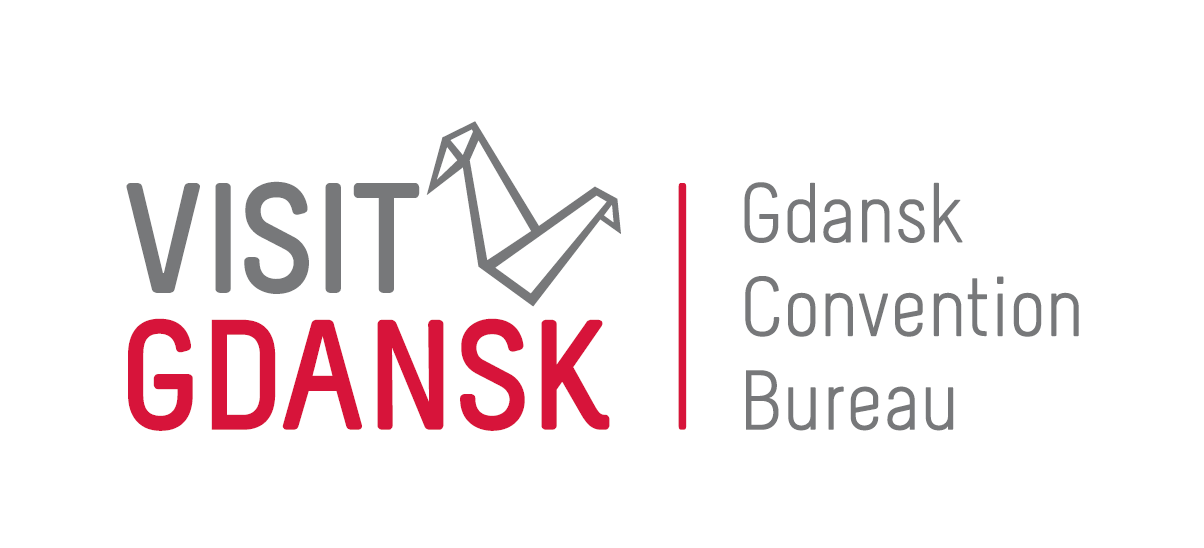 